Would you like to help youngchildren learn to read?Would you like to help youngchildren learn to read?Our school/organisation is going to be offering extra support for reading and writing to children in Grades R, 1 and 2. We will be using the Ready Steady Read Write tutoring programme developed by Wordworks. Join us for an information session to find out more.Date: Time: Venue:We would love you to join our team, to share in the joy of helping young children learn to read and write!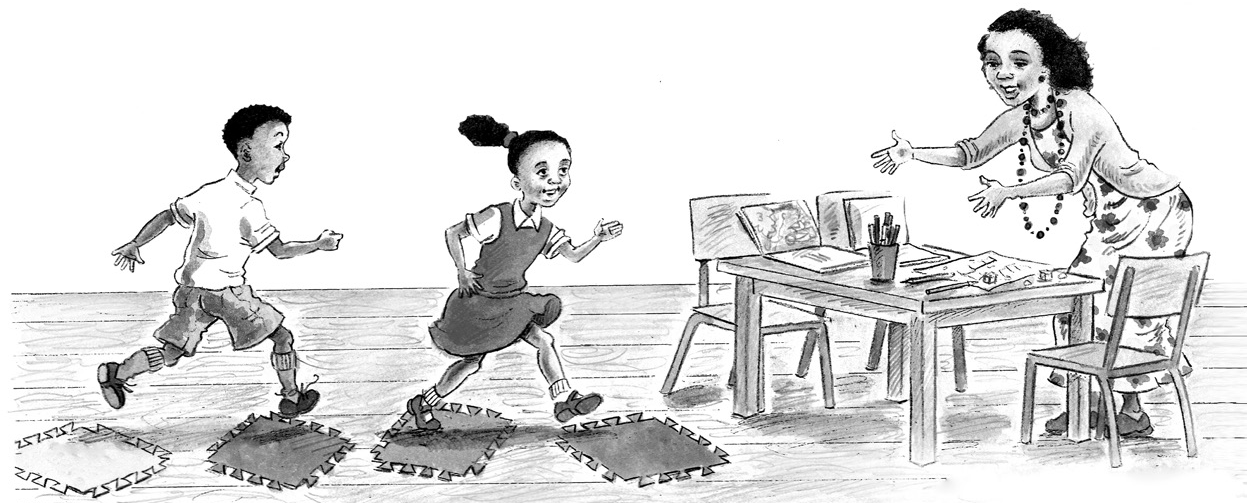 “It’s been one of the most wonderful things I have done in my life so far. Giving back is GREAT!” Desiree, tutorOur school/organisation is going to be offering extra support for reading and writing to children in Grades R, 1 and 2. We will be using the Ready Steady Read Write tutoring programme developed by Wordworks. Join us for an information session to find out more.Date: Time: Venue:We would love you to join our team, to share in the joy of helping young children learn to read and write!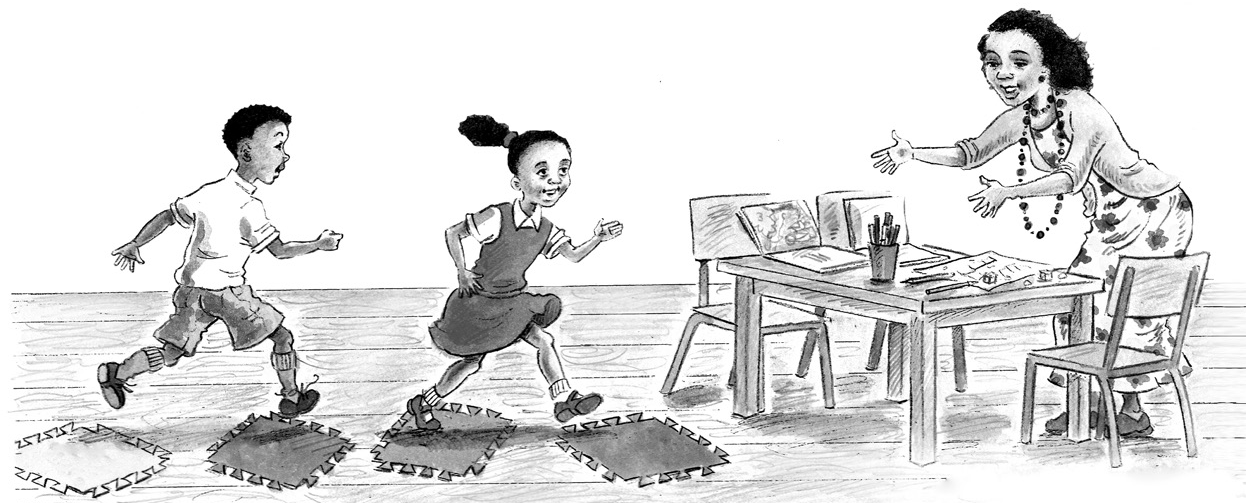 “It’s been one of the most wonderful things I have done in my life so far. Giving back is GREAT!” Desiree, tutorwww.wordworks.org.zawww.wordworks.org.za